Dean of Students Office Swift Hall, Suite 104 1025 E. 58th Street Chicago, IL 60637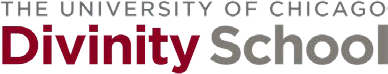 MIDPOINT REVIEW EVALUATION FORMPlease complete this form and return it to the Dean of Students Office at the Divinity School or by email: divinitydos@uchicago.edu. This form should be submitted by the candidate’s advisor. Please include an addendum of the student’s plan for completion.Name of Student:  	Name of Advisor/Dissertation Chair:  	Dissertation Committee Members:  	Title of Dissertation:  	Evaluation (Print or Type):The above-listed student	passed	failed the Midpoint Review. Anticipated graduation quarter:  		Committee Member Signature:  		                                        Committee Member Signature:  		                                        Committee Member Signature:  		                                        Committee Member Signature  	                                        Committee Member Signature:  		Date:	 Date:	 Date:	 Date:	 Date:  	